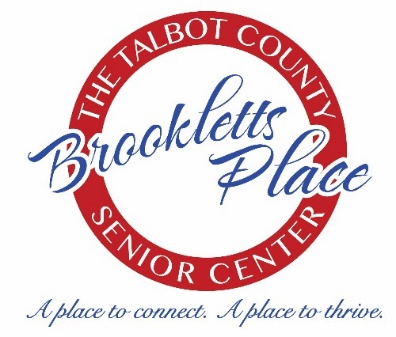 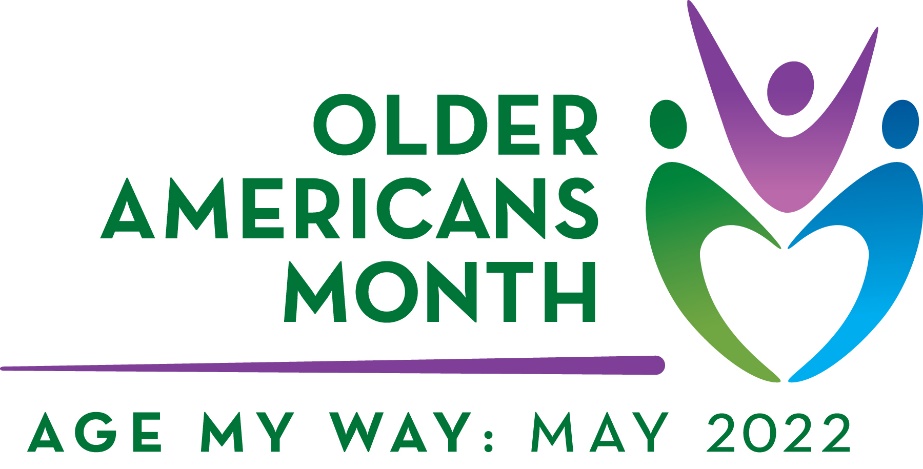 BROOKLETTS PLACE – TALBOT COUNTY SENIOR CENTER –MAY 2022400 BROOKLETTS AVENUE * EASTON, MD       410-822-2869OUTINGS & EVENTS:Mon., May 9 - (12:15 p.m. – 1:00 p.m.) Lunch & Learn w/Melanie. University of Maryland Shore Regional Health presents: Medication 101 with Melanie. The #1 way to stay healthy is taking medications as the doctor ordered. Join Melanie Chapple, Pharm-D, transitions pharmacist at the Easton, Dorchester & Chestertown hospitals of Shore Regional Health as she gives tips on medication safety, medication organization and cost savings. A two-week advance sign-up is required for lunch or you may bring your own.Tues., May 10 - (12:15 p.m. – 1:00 p.m.) Carpe Diem Arts presents KAREN SOMERVILLE TRIO. Soulful Jazz, Gospel and Blues Karen Somerville with Gerry Werner on keyboard, vocals and Ray Anthony on drums. Made possible by the generous support of the Talbot County Arts Council with revenues provided by the Maryland State Arts Council, the Mid-Shore Community Foundation (MSCF), Dock Street Foundation, Artistic Insights Fund, Brookletts Place, and by individual contributions to Carpe Diem Arts Outreach Fund c/o MSCF. A two-week advance sign-up is required for lunch or you may bring your own.Thursday, May 12 – (12:00 p.m. – 1:00 p.m.) Lunch/Music with Gene Edwards Review digital keyboard and vocal music, featuring a full array of amazing hits. A two-week advance sign-up is required for lunch or you may bring your own.Fri., May 13  - (10:00 a.m. – 2:00 p.m.) AGE MY WAY EXPO!! Brookletts Place Talbot County Senior Center and the Bay Hundred Senior Center are excited to celebrate Older American Month (OAM) with our partners in the aging community. Please join us in strengthening our community by supporting this event and our community partners. The Talbot County Sheriff’s Department will also have the Take Back Barrell on site to collect unused medication.Tuesday, May 17 – (12:30 p.m. – 1:30 p.m.) Lunch/Hal & His Pals “Brookletts Band”. Hal is a singer/songwriter from the East Coast who has performed with various bands since the 1950's. In 2012, determined to find only the best musicians to join him, Hal set out to record some favorite hit songs from his youth. A two-week advance sign-up is required for lunch by May 3rd or you may bring your ownUPCOMING TRIPS: Please visit our website www.brooklettsplace.org **NEW TRIP**  ALASKA CRUISE, LAND & RAIL W/PRINCESS CRUISES® ON THE MAJESTIC PRINCESS® 11 DAYS / 10 NIGHTS ~ SEPTEMBER 6 – 16, 2023Click here: Talbot County Senior Center Presents Alaska Cruise, Land, & Rail on the Majestic Princess® - September 6 - 16, 2023  $100.00 PER PERSON DEPOSIT EXTENDED UNTIL JUNE 30, 2022!!!FREE PROGRAMS:  Advance sign-up requested for most programs – PLEASE NOTE – IF YOU SIGN UP FOR ANY OF THE FREE PROGRAMS THAT HAVE SPACE LIMITATIONS AND ARE UNABLE TO ATTEND, PLEASE BE COURTEOUS AND CALL TO LET US KNOW BECAUSE SOMEONE ELSE CAN BE PUT IN YOUR SLOT.  ADDITIONALLY IN SOME CASES A FEE MAY APPLY FOR NO SHOWS!! Mon., May 2 - (10:00 a.m. – 12:00 p.m.) Join Midshore Pro Bono for a FREE Informative Session on Advance Medical Directives for Senior Law Day. Have your questions answered – What is it? How to prepare one? Why it’s important! NO APPOINTMENT NECESSARY!! NO INCOME REQUIREMENTS!!Thurs., May 5 - (10:00 a.m. – 11:00 a.m.) Torn Paper Workshop w/ Laura Rankin. This is one of the most freeing ways to create art.  Learn how to make artwork simply by tearing paper into shapes and gluing them onto a cardboard backing to build a picture- either impressionistic or abstract.  Examples will be provided to help you on your way to some amazing self-expression! All materials- paper, glue, and cardboard backing will be provided. Limited to 10 participants – Advance sign-up is required. Tues., May 10 - (10:00 a.m. – 11:00 a.m.) Free “Flower Picture Holder” Craft – Join us for Crafting with Tonia. Limited to 10 participants – Advance sign-up is required. Thurs., May 26 - (10:00 a.m. – 1:00 p.m.) Elder Law Clinic Attorneys will be present (by appointment only) to discuss legal issues pertaining to seniors to include: Elder Abuse, Adult Guardianship; homeowner and consumer related issues and much, much, more. Contact Mid-Shore Pro-Bono at 410-690-8128 for an appointment or additional information. Tues., May 31 – (10:30 a.m. – 11:30 a.m.) “Positive Music w/DJ Randy P”. Reduce your weekly stress by enjoying a fun, safe, and positive musical experience in a motivation environmentSELF-PAY CLASSES: SPACE AVAILABLE IN ALL CLASSES.Thurs., May 5, 12, 19, 26 – (4:00 p.m. – 5:00 p.m.) Self Defense Class for Seniors/Boxing and Fitness w/Andre. The goal of this program is to help students improve coordination, balance, endurance, agility, flexibility, and overall fitness. Moreover, the program will guide students to learn various self-defense skills, build self-confidence, self-discipline, concentration/focus, coping strategies and it will help students to keep a balance in life, and is a great method of stress. Class limited to 20 participants at $5.00 per person. Advance Beginners Watercolor - Every Monday (10:00 a.m. – 12:00 p.m.) $50.00 per 4 week session.  New students are welcome, contact Diana Evans, Instructor 443-239-0657Beginning Oil Painting – Every Wednesday (9:00 a.m. – 12:00 p.m.) $5.00 per hour.  NO CHARGE for SUPPLIES for first three sessions. New students are welcome. Contact Jane Bollman, Instructor at 410-770-8611 or bollman@goeaston.net for additional information or to registerIntermediate Watercolor - Every Thursday (10:00 a.m. – 12:00 p.m.) $50.00 per 4 week session.  New students are welcome, Diana Evans, Instructor 443-239-0657Guitar and Ukulele Lessons with Emma Bailey of Mike Elzey Guitar Every Friday at 12 noon $5.00 per sessionOTHER PROGRAMS:Yarn & Needle Group – Every Tuesday 12:30 p.m. If you knit, crochet, needlepoint, felt or weave, this is the Gathering for you. Practice your craft and bring your skills to others for a hour or two – whatever fits your schedule. Open to members at no cost. No registration necessary, just drop in. Call 410-820-9563 for more information. Video (Wii) Bowling - Every Wednesday 10:00 a.m. in the TV Room. Come Join the Team New Members Are Welcome! Blood Pressure Screening – 1st Thursday of each month at 10:00 a.m. Elder Law Clinic – Every 4th Thursday 10:00 a.m. – 1:00 p.m. BY APPOINTMENT ONLY Contact Mid-Shore Pro-Bono at 410-690-8128 UPCOMING EVENTS – JUNE 10TH JONES BOYS ARE BACKMONDAYTUESDAYWEDNESDAYTHURSDAYFRIDAY29:00 Coffee Hour10:00 Advance Beginners          Watercolor10:00 SENIOR LAW DAY           W/MIDSHORE PRO           BONO10:00 AMP/FINANCIAL          FITNESS12:00 Mahjong12:00 Lunch39:00 Coffee Hour10:30 Pinochle12:00 Lunch12:30 Yarn & Needle Group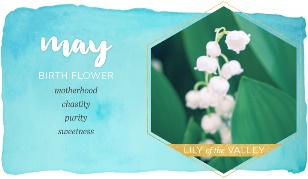 49:00 Coffee Hour9:00 Beginning Oil Painting10:00 Wii Bowling 11:30 Duplicate Bridge12:00 Lunch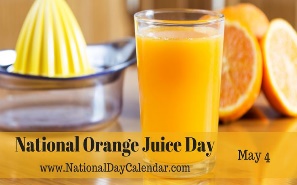 59:00  Coffee Hour9:00 Laura Rankin Torn       Paper10:00 Blood Pressure          Screening12:00 Lunch4:00   Self Defense w/Andre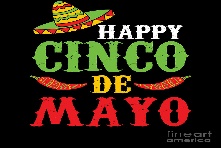 69:00 Coffee Hour9:30 Dance Fitness10:00 Mahjong11:30 Toastmaster’s12:00 Lunch12:00 Guitar & Ukulele LessonsWhat did the farmer say when his hay started blowing away? Hay, come back!99:00 Coffee Hour10:00 Advance Beginners          Watercolor10:00 AMP/MEDICATION MGT12:00 Mahjong12:00 Lunch & Learn          w/MELANIEWhy did the octopus beat the shark in a fight? Because the octopus was well armed.109:00 Coffee Hour10:00 Crafting with Tonia10:30 Pinochle12:00 Lunch w/KAREN         SOMERVILLE TRIO12:30 Yarn & Needle Group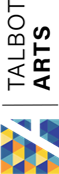 119:00 Coffee Hour9:00 Beginning Oil Painting10:00 Wii Bowling 11:30 Duplicate Bridge12:00 LunchREMINDER:SHRED FEST 9AM -1PMEGLSEDER WEALTH MGMT 8694 COMMERCE DR EASTON129:00  Coffee Hour12:00 Lunch w/Gene Edwards         Review4:00   Self Defense w/Andre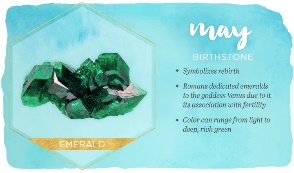 139:00 Coffee Hour9:30 Dance Fitness10:00 Mahjong10:00 AGE MY WAY EXPO12:00 Lunch12:00 Guitar & Ukulele LessonsCan February March? No, but April May! 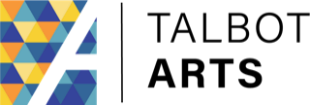 169:00 Coffee Hour10:00 Advance Beginners          Watercolor10:00 AMP/ADVANCE         PLANNING12:00 Mahjong12:00 LunchWhat do you call a bull that likes taking a nap?A bulldozer179:00 Coffee Hour10:30 Pinochle12:00 Lunch w/Hal & His Pals12:30 Yarn & Needle Group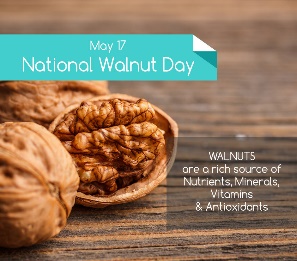 188:30 Commission On Aging9:00 Coffee Hour9:00 Beginning Oil Painting10:00 Wii Bowling 11:30 Duplicate Bridge12:00 Lunch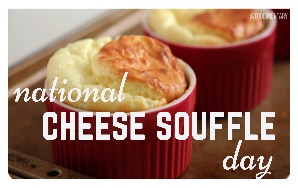 199:00 Coffee Hour10:30 Grocery Bingo12:00 Lunch4:00   Self Defense w/Andre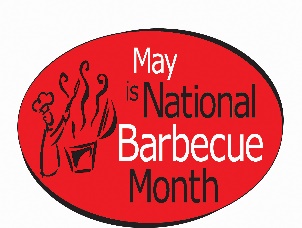 209:00 Coffee Hour9:30 Dance Fitness10:00 Mahjong11:30 Toastmaster’s12:00 Lunch 12:00 Guitar & Ukulele LessonsUntil you're ready to look foolish, you'll never have the possibility of being great. Happy Birthday CherBorn May 20, 1946239:00 Coffee Hour10:00 Advance Beginners          Watercolor10:00 AMP/HEALTHY         RELATIONSHIPS12:00 Mahjong12:00 LunchI stayed up all night to see where the sun went. Then it dawned on me.249:00 Coffee Hour10:30 Pinochle12:00 Lunch12:30 Yarn & Needle GroupOn This Day in 1991Thelma and Louise, starring Geena Davis and Susan Sarandon, is released. Their car was a 1966 Ford Thunderbird.259:00 Coffee Hour9:00 Beginning Oil Painting10:00 Wii Bowling 11:30 Duplicate Bridge12:00 Lunch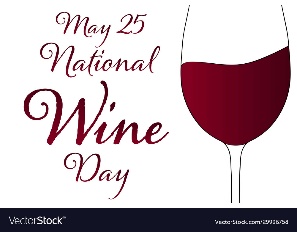 269:00 Coffee Hour10:00 Elder Law Clinic 12:00 Lunch4:00   Self Defense w/AndreCourage is being scared to death but saddling up anyway. Happy Birthday John WayneMay 26, 1907279:00 Coffee Hour9:30 Dance Fitness10:00 Mahjong12:00 Lunch 12:00 Guitar & Ukulele Lessons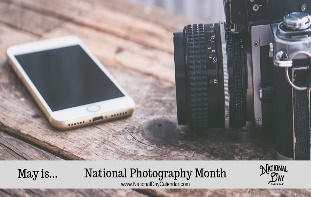 30CLOSED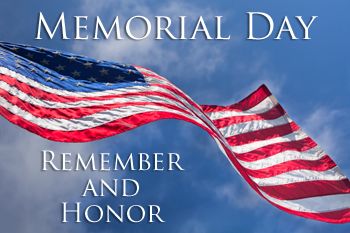 319:00 Coffee Hour10:30 Pinochle10:30 Positive Music w/DJ          Randy P12:00 Lunch12:30 Yarn & Needle GroupOn This Day in 1859Big Ben rings out over the Houses of Parliament in Westminster, London, England for the first time. It is one of the world's best-known timekeepers.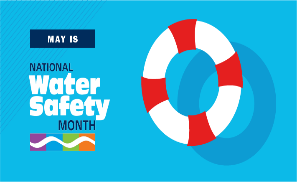 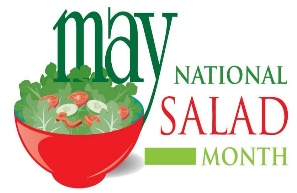 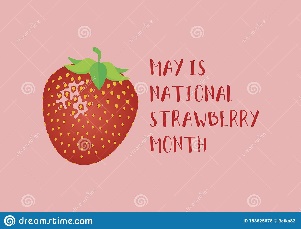 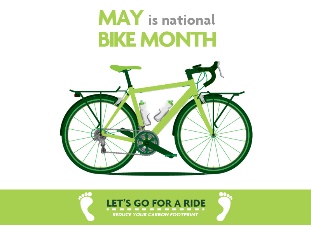 VISIT US ON OUR WEBSITE:www.brooklettsplace.orgVISIT US ON FACEBOOK ATBROOKLETTS PLACE – TALBOT SENIOR CENTER